Отчето фактических (достигнутых) значениях показателейрезультативности и эффективности муниципального лесного контроляКомитетом по управлению муниципальным имуществом и экономике муниципального образования городской округ «Охинский» за 2023 год       (наименование органа муниципального контроля)    Определение    итоговой   оценки   результативности   и   эффективности муниципального контроля Комитетом по управлению муниципальным имуществом и экономике муниципального образования городской округ «Охинский»_______________________________________________________                                                                                                                            (наименование органа муниципального контроля)осуществляется путем суммирования полученных балльных оценок по каждому показателю, у которого установлено предельное максимально и минимально возможное значение, и определения степени достижения максимально возможного результата.Итоговая оценка результативности и эффективности муниципального контроля, рассчитанная по формуле ИО = ∑ БО (35) / Рmax (36), составляет 0,98 <*>. -------------------------------- <*> Определение максимально возможного результата определяется по формуле: Pmax = 3 * n, где n - количество показателей, у которых установлено предельное максимально и минимально возможное значение, используемых для оценки эффективности и результативности муниципального контроля. Итоговая оценка результативности и эффективности муниципального контроля определяется по формуле: где - сумма балльных оценок показателей. 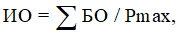 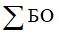 N п/п Наименование показателя Единица измерения Целевое (индикативное) значение Фактическое (достигнутое) значение Балльная оценка Примечание 1 2 3 4 5 6 7 Ключевые показателиКлючевые показателиКлючевые показателиКлючевые показателиКлючевые показателиКлючевые показателиКлючевые показатели1Доля контролируемых лиц, в отношении которых применялись меры, предусмотренные частью 2 статьи 95 Федерального закона "О государственном контроле (надзоре) и муниципальном контроле (надзоре) в Российской Федерации"%Не более 20%032Доля контрольных мероприятий, по результатам которых не выявлены нарушения, с которыми связано причинение вреда (ущерба) охраняемым законом ценностям, в общем числе проведенных контрольных мероприятий %Не менее 80%10033Доля выявленных нарушений в области охраны окружающей среды от общего количества проведенных контрольных мероприятий%Не более 20%03Индикативные показателиИндикативные показателиИндикативные показателиИндикативные показателиИндикативные показателиИндикативные показателиИндикативные показатели4Эффективность муниципального контроля %Не более 30%5,9%2 (822864,56-776863,88+0) / (776863,88+0)*100%5Количество проведенных мероприятий Ед.Не установлено 5-6Количество контролируемых лиц, допустивших нарушения обязательных требований Ед.Не установлено 0-7Количество контролируемых лиц, устранивших нарушения обязательных требований Ед.Не установлено 0-8Доля контролируемых лиц, допустивших нарушения обязательных требований %Не более 50% 039Доля контролируемых лиц, устранивших нарушения обязательных требований, выявленных в результате контрольных мероприятий%Не менее 80%100310Доля должностных лиц органа муниципального контроля, прошедших в течение последних 3 лет программы переобучения или повышения квалификации %100%100311Общее количество контрольных мероприятий Ед.Не установлено 0-12Общее количество контролируемых лиц, не исполнивших или исполнивших ненадлежащим образом предписаний Ед.Не установлено 0-13Доля заявлений, направленных на согласование в прокуратуру о проведении внеплановых контрольных мероприятий, в согласовании которых было отказано %Не более 10% 0314Доля контрольных мероприятий, на результаты которых поданы жалобы %0% 0315Доля контрольных мероприятий, результаты которых были признаны недействительными %0% 0316Доля постановлений о прекращении производства по делу об административных правонарушениях %Не более 10%03Общая сумма наложенных штрафов по результатам рассмотрения дел об административных правонарушениях Руб.Не установлено0-Общая сумма оплаченных штрафов по результатам рассмотрения дел об административных правонарушениях Руб.Не установлено0-Количество проведенных профилактических мероприятий Ед.Не установлено5-Количество штатных единиц, в должностные обязанности которых входит выполнение муниципального контроля Ед.113Нагрузка контрольных мероприятий на одно должностное лицо органа муниципального контроля Ед.Не более 20 %20 -(1 / 5) * 100%Объем финансовых средств, выделяемых из бюджетов всех уровней на выполнение функций по муниципальному лесному контролю Руб.Не установлено822864,56-Q = 0,5*1616723,13+ 14500Итоговая оценка Итоговая оценка Итоговая оценка Итоговая оценка Итоговая оценка Итоговая оценка Итоговая оценка Отчетный период Отчетный период   2023Общее количество показателей, у которых установлено предельное максимально и минимально возможное значение   12Итоговая балльная оценка  0,98